Kashmir is famous for her temples and historical monuments to explore few, Department of history organised Academic tour to Parihaspora and Manasbal on 14/09/2022 for Students of history department having Architecture of Kashmir as Skill Course. The students were accompanied by worthy principal Prof. (Dr) Manzoor Ahmad Lone and few Faculty members of the college including Dr. Hashim Iqbal Malik (Head Department of History) Dr. Arif Anjum (Lecturer Dept. of History).Kashmir is an oldest living city in the erstwhile united north India, with its history as old as about four to five thousand years, starting from pit “doub” dwellers of Burzahama to big impressive, majestic stone structure of Martand and Paraehespora, from hidden civilization of Kotabal to Marhama, from ancient sites of Harvan to Bethpora (Bandipora) and from lost Zoon-Dab to Pari Mahal and Sher Ghari. The marvellous U.T. of Jammu and Kashmir is known as the ‘Land of Rshies’. Enriched with plenty of architectural marvels that gives not only an idea about the lifestyle of the rulers of the ancient era but also portrays the artistic designs of the past. Parihaspora is one of the sites which represents architectural legacy of past. Dr. Hashim Iqbal head department of history gave detailed historicity of this site to the students and it was truly a memorable experience for students to see history coming alive before their eyes. 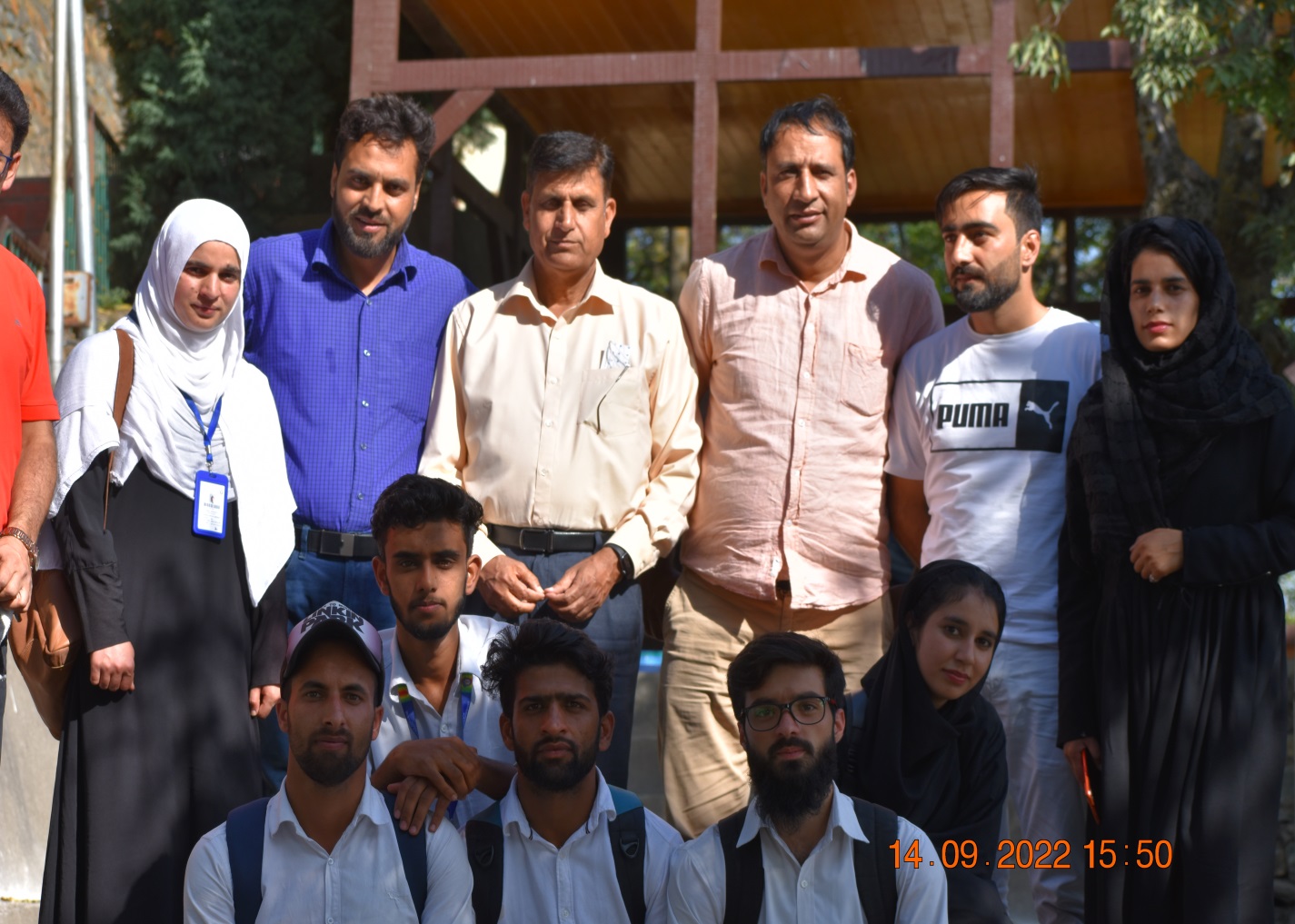 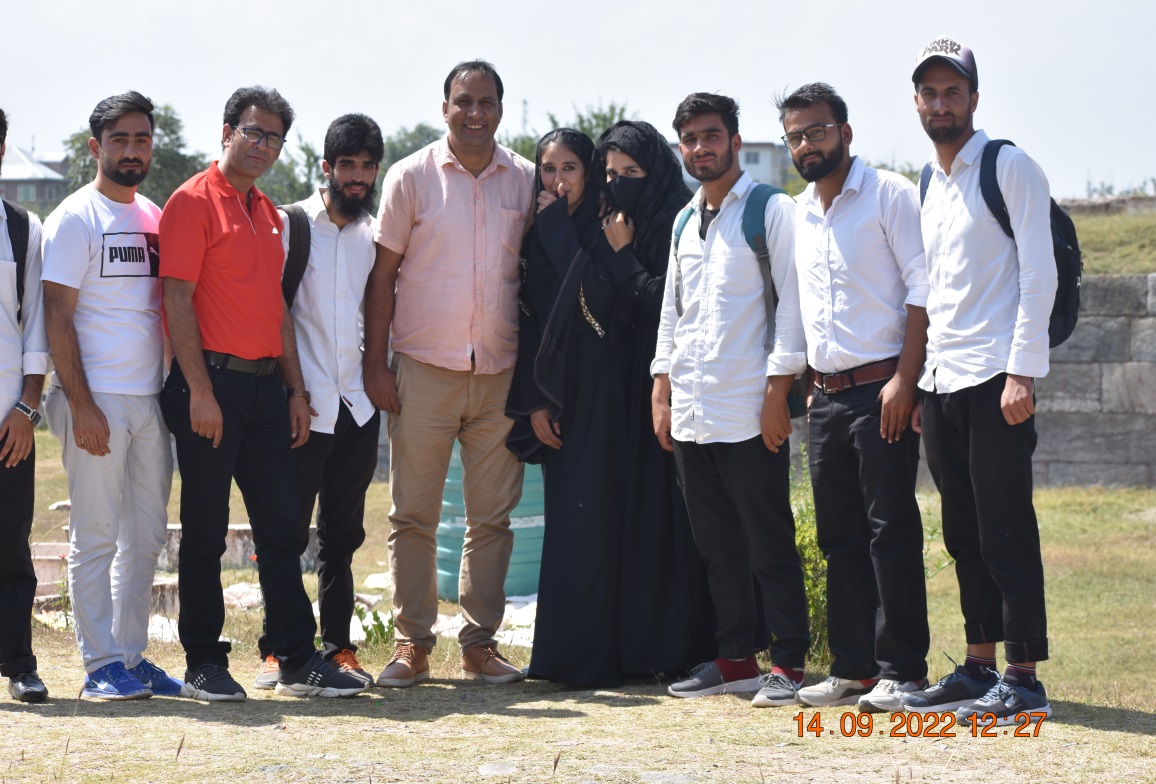 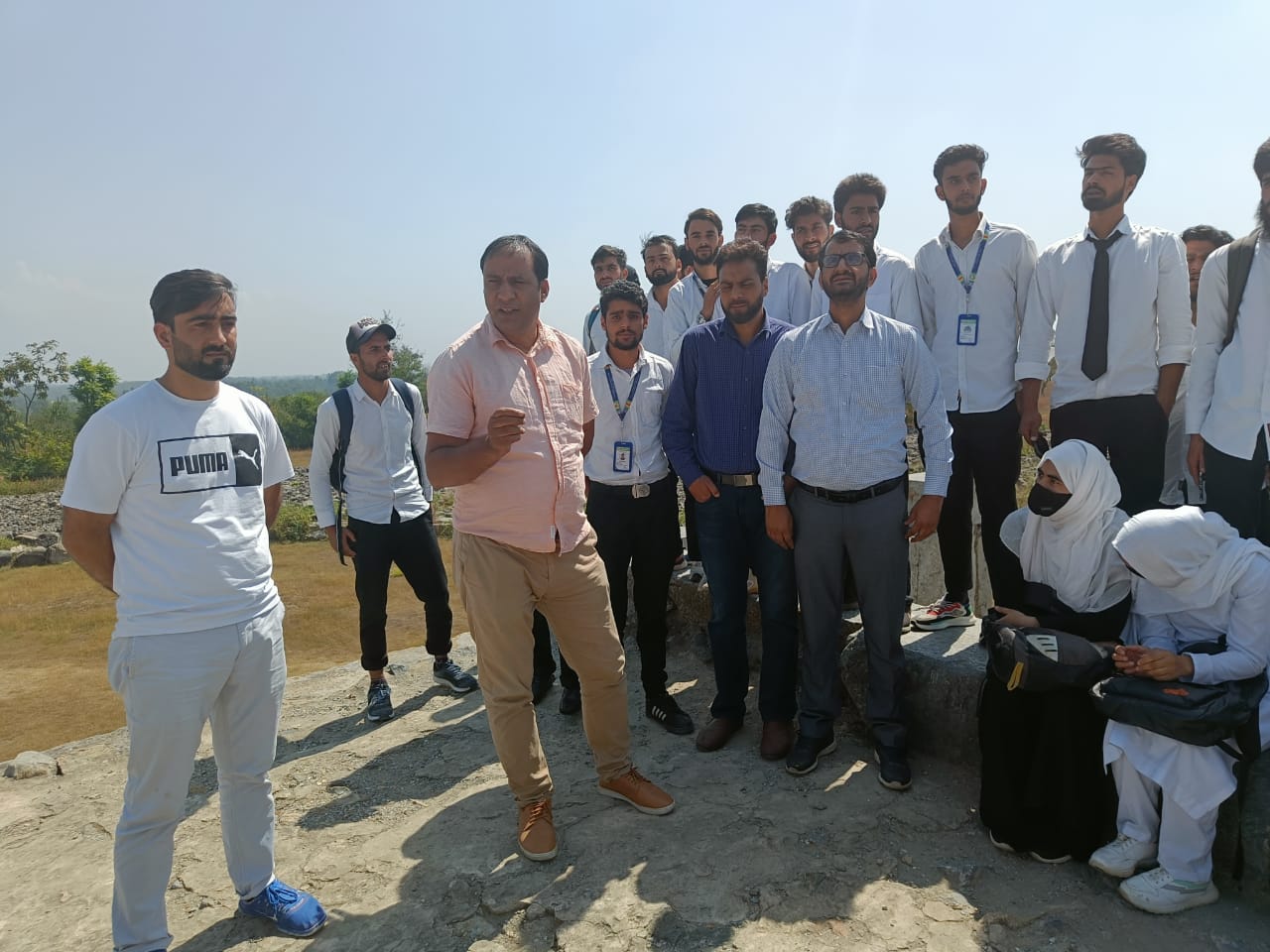 